Муниципальное бюджетное дошкольное образовательное учреждение- детский сад комбинированного вида №414Юридический адрес: г. Екатеринбург, Верх- Исетский район, ул. Юмашева 4аТел.  368-42-81, 368-41-64, Е-mail: MBDOU 414@mail.ru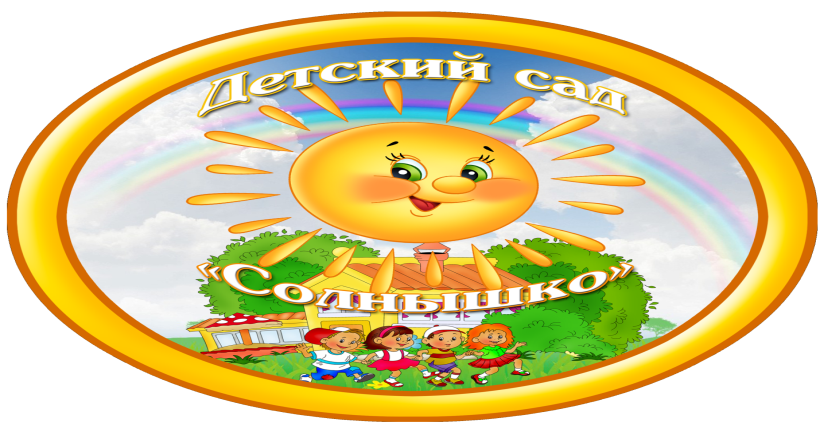 Конспект НОД лепка II младшая группаТема: «Бусы»                                                                       Воспитатель: Дудко О.А.г.Екатеринбург, 2013Тема: «Бусы»Программные задачи:Продолжать знакомить детей с соленым цветным тестом, как нетрадиционным материалом для лепки.Закреплять приемы лепки из теста: раскатывание круговыми и продольными движениями, придавливание, загибание, отщипывание.Развивать творчество, фантазию, мелкую моторику кистей рук в создании образа бус посредством формы, размера и цвета.Воспитывать аккуратность.Материалы: цветное соленое тесто, листы цветного картона, дощечки для лепки, кукла, бусы.Ход занятия:1 частьИгровой прием «Бусы для куклы Тани».Воспитатель показывает детям куклу, сидящую перед зеркальцем и читает стихотворение:Кукла в гости собиралась,Кукла в платье наряжалась.Туфли новые надела,Долго в зеркальце глядела.Причесалась не спеша,До чего же хороша!Бусы новые надела,Застегнула неумело,Разбежались бусы вскачь,Тише, куколка, не плачь.-Посмотри, у нас тоже есть бусы. Посмотри сколько: и большие и маленькие, разноцветные. Выбирай, какие тебе нравятся!- Не хочешь такие? Что же нам делать? Как же помочь кукле?- Ребята, а давайте, слепим для куклы Тани бусы и ей подарим?Физминутка «Хомячок»Хомка, хомка - хомячок,Полосатенький бочок.Хомка раненько встает,Щечки моет, шейку трет.Подметает Хомка хаткуИ выходит на зарядку.Раз, два, три, четыре, пять!Хомка хочет сильным стать.2 частьПостановка и руководство по выполнению задания.- У вас на столах лежат по три кусочка цветного соленого теста. Из одного кусочка вы сделаете ниточку, на которой будут висеть бусинки. Как вы будете ее лепить?- Свою ниточку вы аккуратно прилепите на картонку.- А из двух других кусочков, понемногу отщипывая, вы сделаете бусинки, которые повесите на ниточку. Как вы будете делать бусинки?- Сделайте все аккуратно, чтобы кукле Тане понравился ваш подарок.3 частьСамостоятельная работа детей. Индивидуальная помощь тем, кому она необходима.Выставка детских работ.Самоанализ НОДВ ходе непосредственно образовательной деятельности использовались: цветное соленое тесто, листы цветного картона, дощечки для лепки, кукла, бусы наглядные. В процессе образовательной деятельности были поставлены следующие задачи : продолжать знакомить детей с соленым цветным тестом, как нетрадиционным материалом для лепки, закреплять приемы лепки из теста: раскатывание круговыми и продольными движениями, придавливание, загибание, отщипывание, развивать творчество, фантазию, мелкую моторику кистей рук в создании образа бус посредством формы, размера и цвета, воспитывать аккуратность.Считаю, что НОД поставленная цель и задачи реализованы. В ходе занятия дети вели себя активно, отвечали на все поставленные вопросы. Однако полным ответом отвечали не все дети. Содержание занятия усвоили в достаточной мере все дети. 